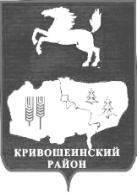 ПОСТАНОВЛЕНИЕ20.06.2016											   № 202     с. Кривошеино							                  Томской области		                        В целях приведения в соответствие с действующим законодательством,ПОСТАНОВЛЯЮ:Внести в постановление Администрации Кривошеинского района от 06.11.2015 № 371 «Об утверждении Административного регламента предоставления муниципальной услуги «Выдача разрешений на право организации розничного рынка» (далее – Постановление) следующие изменения:      1.1. Пункт 28 раздела 2 приложения  к Постановлению дополнить пунктом «ж» следующего содержания:      «ж) Федеральным законом от 24.11.1995 № 181-ФЗ «О социальной защите инвалидов в Российской Федерации» // «Российская газета» от 02.12.1995 № 234.».            1.2.  Пункт 50 раздела 2 приложения к Постановлению дополнить абзацем следующего содержания: 	«Инвалидам обеспечивается возможность посадки в транспортное средство и высадки из него перед входом в здание, в том числе с использованием  кресла- коляски и, при необходимости, с оказанием помощи работником Администрации.».  Пункт 54 раздела 2 приложения к Постановлению изложить в новой редакции:            «54. Для инвалидов обеспечивается возможность беспрепятственного входа и выхода  в здание (помещение), возможность самостоятельного передвижения по территории здания (помещения) к месту предоставления муниципальной услуги, а также допуск в здание сурдопереводчика, тифлосурдопереводчика, а также собаки-проводника в порядке, установленном федеральным законодательством.Для инвалидов и лиц с ограниченными возможностями центральный вход в здание, где расположено место предоставления муниципальной услуги, оборудован кнопкой вызова специалиста для оказания необходимой помощи. Инвалидам, имеющим стойкие расстройства функции зрения и самостоятельного передвижения, обеспечивается сопровождение по территории здания и оказание им помощи.         В здании обеспечивается надлежащее размещение носителей информации, необходимой для обеспечения беспрепятственного доступа инвалидов к помещениям и услугам, с учётом  ограничений их жизнедеятельности, в том числе дублирование необходимой для получения  услуги звуковой и зрительной информации, а также надписей, знаков и иной текстовой  и графической информации знаками, выполненными рельефно-точечным шрифтом Брайля и на контрастном фоне.В случае если здание невозможно полностью приспособить с учетом потребностей инвалидов, собственник здания до его реконструкции или капитального ремонта принимает согласованные    с общественным объединением инвалидов, осуществляющим свою деятельность на территории района, меры для обеспечения доступа инвалидов к месту предоставления муниципальной услуги, либо когда это возможно, обеспечивают предоставление услуги по месту жительства инвалида или в дистанционном режиме.».1.4 Пункт 64 раздела 2 приложения к Постановлению после слов «полнота и актуальность информации о порядке предоставления муниципальной услуги» дополнить словами:  «оказание инвалидам помощи, необходимой для получения в доступной для них форме информации о правилах  предоставления услуги, в том числе об оформлении необходимых для получения услуги документов, о совершении ими других необходимых для получения услуги действий;  оказание работниками администрации необходимой инвалидам помощи в преодолении барьеров, мешающих получению ими услуги наравне с другими лицами; предоставление инвалидам возможности направить заявление в электронном виде; адаптация под нужды инвалидов по зрению официального сайта муниципального образования Кривошеинский район в сети «Интернет».        2. Разместить настоящее постановление на официальном сайте муниципального образования Кривошеинский район в информационно-телекоммуникационной сети «Интернет» (http://kradm.tomsk.ru) и опубликовать  в  газете «Районные вести».        3. Настоящее постановление вступает в силу с даты его официального опубликования.        4. Контроль за исполнением настоящего постановления возложить на Первого заместителя Главы Кривошеинского района.Глава Кривошеинского района(Глава Администрации)                                                                                   С.А.ТайлашевКурицына Р.Г.(382 51) 2-14-27Сальков Ю.Ю.Каричева М.Ю.Курицына Р.Г.ПрокуратураЦМБО внесении изменений в постановление Администрации Кривошеинского района от 06.11.2015 № 371 «Об утверждении Административного регламента предоставления муниципальной услуги «Выдача разрешений на право организации розничного рынка»